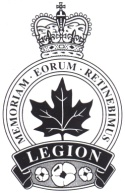 NEW BRUNSWICK COMMANDTHE ROYAL CANADIAN LEGIONBURSARY APPLICATIONCOMPLETED APPLICATIONS INCLUDING ALL REQUESTED DOCUMENTATION MUST BE RECEIVED NO LATER THAN JULY 15TH: Section I: Student Information Print clearly or type all information requested You must reside in New Brunswick and be a Canadian Citizen Section II: College/University Information Provide the name and address of the College, Trade School, Technical School, Community College or University you will be attending. Bursaries are awarded to students attending facilities on a full time basis. Post graduate studies do not apply. $250.00 bursaries are awarded to successful applicants.Section III: Financial Information This section must be completedSection IV: Military Service Information Veterans, Servicemen, etc. must have been in the Canadian or British Commonwealth Forces NOTE: Bursaries are awarded on a point system that is based on financial need, with special consideration given to children and grandchildren of Veterans. Transcript of marks must accompany this applicationAll documentation to be includedEnsure that the application is signed in the appropriate placesIncomplete applications will not be considered - no follow-up will be taken Completed applications and necessary documentation must be mailed (no faxes) or hand delivered to: BURSARY CommitteeNEW BRUNSWICK COMMANDTHE ROYAL CANADIAN LEGION 
 490 DOUGLAS AVENUESaint John, NB E2K 1E7DEADLINE IS JULY 15TH - No exceptions - Postmarks do not count If you are a successful applicant, you will receive a letter of offer in mid to late August. Read carefully and follow the instructions. If you accept the offer of the Bursary the cheque will be made payable to, and mailed directly to, the University, College, etc. that you have chosen to attend. You will also be required to provide a copy of the “notice of acceptance” at the University, College, etc. that you will be attending. NEW BRUNSWICK COMMANDTHE ROYAL CANADIAN LEGION BURSARY APPLICATION (Please print clearly giving all information requested) Note: Please include a letter, written by the student, outlining your educational aims and objectives, as well as a list of your extra curricular activities. Application will not be accepted if this information is not included.DEADLINE for applications to be received – July 15th THE DECISION OF THE BURSARY COMMITTEE IS FINAL.SECTION I - Student InformationSECTION I - Student InformationFull Name:Home Address:Telephone #  FAX #				e-mailYour Mailing Address if not living at home while in school:Your Mailing Address if not living at home while in school:Date of Birth:Day: ________ Month: ________ Year: ________High School AttendedDate of GraduationSECTION II - College/University InformationSECTION II - College/University InformationSchool Name:Campus:Address:Phone:What Year will you be in?First: ____ Second: ____ Third: ____ Fourth: ____Course of Studies you intend to followSECTION III - Financial Information – (Must be completed) SECTION III - Financial Information – (Must be completed) If Dependent:Father's Name: ________________ Occupation: _____________Gross Income: ________________ Mother’s Name: ______________________ Occupation: _____________Gross Income:   ________________ Number of persons supported by this incomeIf Self Supporting:State personal income, including spouse: ________________If living in a single parent home, list income alimony and support payments of supporting parent: __________________Were you successful in applying for a student loan/grant?Yes: ________ No: ________If Yes, what amount? ____________SECTION IV - Military Service InformationSECTION IV - Military Service InformationFull Name:Parent: _______ Grandparent: _______Service #:Enlistment Date: _______________ Discharge Date: ______________Check as applicableWWI: ___ WWII: ___ KOREA: ___ REGULAR: _____ RCMP ______Is Veterans Assistance or Disability Pension involved?Yes: ___ No: ___If Yes, state nature of disability Is (was) either of your Parents or Grandparents ever a member of the Legion or Ladies AuxiliaryParents: Yes: ___ No: ___If yes, what Branch __________________________Grandparents: Yes: ___ No: ___If yes, what Branch __________________________Signature of Applicant that all information is correct:Signature of Parent or Guardian: